Приложение №4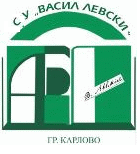 Открито през 1887 годинаИзх. № 243 от 15. 10. 2009 г.         №              4300 гр. Карлово, ул. „Стремски полк” № 6Вх №....................../..............   				                          тел. 0335 / 9 55 93					      e-mail: sou_v_levski_karlovo@abv.bg 						       Код по НЕИСПУО: 1601301ДОДИРЕКТОРА НА СУ,, ВАСИЛ ЛЕВСКИ”ГР. КАРЛОВОЗАЯВЛЕНИЕ-ДЕКЛАРАЦИЯОт.......................................................................................................................(име, презиме и фамилия на ученика)Живущ  в...............................................................................................................................(град, село, улица, №, вх., ет., ап)Ученик  в...................... клас на СУ „ Васил Левски”Желая да ми бъде отпусната месечна стипендия за ученици без родител/родители за 2021/2022 учебна годинаПрилагам следните документи:Копие от смъртен акт №...............................................................................................Копие от съдебно решение за лишаване от родителски права №............................Копие от съдебно решение за поставяне под пълно запрещение №........................Декларация от живия родител/попечител, че кандидатстващия за стипендия по чл.5, т.4 ученик не е осиновен от втория съпруг/а или от лицето с което е във фактическо семейно съжителство      Уведомен съм, че за вписване на неверни данни в тази декларация нося отговорност по чл.313 от Наказателния кодекс и получената неправомерно стипендия подлежи на възстановяване в бюджета на училището.Съгласен съм/ не съм съгласен  класирането ми за стипендия  да бъде публикувано на интернет страницата  на училището. ДЕКЛАРАТОР:................................               РОДИТЕЛ/ПОПЕЧИТЕЛ..........................ПОПЪЛВА СЕ ОТ КЛАСНИЯ РЪКОВОДИТЕЛФорма на обучение....................., успех за  учебната 2020/2021 г. …........       (посочете вида - дневна/индивидуална)Наложени наказания с решение на Педагогическия съвет............................................Класен ръководител.......................................................................................                                                        (име и презиме)                                                            (подпис)Данните  по тази декларация са получени доброволно и СУ,,Васил Левски” гр. Карлово се задължава да ги използва единствено за нуждите, за които са събрани и да ги защитава от неправомерен достъп в съответствие със Закона за защита на личните данни.Приложение 4/2/ДЕКЛАРАЦИЯОт.......................................................................................................................(име, презиме и фамилия на родителя)Живущ в................................................................................................................................(град, ПК, булевард, улица, ЖК, №, вх., ет., ап.)ДЕКЛАРИРАМ,че съм/не съм сключил брак; живея на семейни начала /не живея на семейни начала с друго лице след смъртта на майката/бащата на детето ми ............................................................................................................................................... Ученик   в...................... клас на СУ „ Васил  Левски”Същият/ата не е осиновен/а от вторият/та ми съпруг/а /лицето с което живея във фактическо семейно съжителство.При промяна на декларираните обстоятелства се задължавам в тридневен срок от настъпването и да подам нова декларация.Уведомен съм, че за вписване на неверни данни в тази декларация нося отговорност по чл.313 от Наказателния кодекс и получената неправомерно стипендия подлежи на възстановяване в бюджета на училището.ДЕКЛАРАТОР:................................                Карлово ....................20........г.